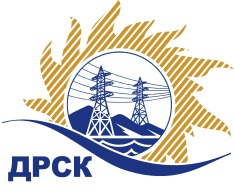 Акционерное Общество«Дальневосточная распределительная сетевая  компания»Протокол процедуры переторжкиСПОСОБ И ПРЕДМЕТ ЗАКУПКИ: запрос предложений в электронной форме на право  заключения договора поставки: Опоры деревянные,  (Закупка № 100 лот 1 раздел 1.2 ГКПЗ 2019).КОЛИЧЕСТВО ПОДАННЫХ ЗАЯВОК НА УЧАСТИЕ В ЗАКУПКЕ: 3 (три) заявок.НМЦ ЛОТА (в соответствии с Извещением о закупке): 745 510,08 руб. без НДС.ОТМЕТИЛИ:1.В соответствии с решением Закупочной комиссии (Протокол №225/МР от 12.03.2019 г) к процедуре переторжки были допущены следующие участники: - АО «БМПЗ», г. Новоалтайск, ИНН 2208001977, ООО «ТД ЖБИ Алтая», г. Новоалтайск, ИНН 2208046537 2. Предмет переторжки: цена заявки.3. Участие в процедуре переторжки приняли: 1 (один) участник, а именно ООО «ТД ЖБИ Алтая», г. Новоалтайск, ИНН 2208046537.4.  Участие в процедуре переторжки не приняли: 1 (один) участник, а именно АО «БМПЗ», г. Новоалтайск, ИНН 22080019775. Процедура переторжки проводилась в заочной форме в присутствии 1 (одного) члена  Закупочной комиссии.6. Дата и время начала процедуры переторжки: 15:00 местного времени 15.03.2019года.7. Место проведения процедуры переторжки: Амурская область, г. Благовещенск, ул. Шевченко, 28, кабинет 244.8. На процедуру переторжки поступили документы с предложениями на переторжку от следующих Участников: ООО «ТД ЖБИ Алтая», г. Новоалтайск, ИНН 2208046537.9. В результате проведения переторжки условия заявок на участие в закупке были изменены следующим образом:Секретарь Закупочной комиссии 1 уровня  		                                        М.Г.ЕлисееваТерёшкина Г.М.(416-2) 397-260№ 225/МР-П15.03 2019 г.№п/пДата и время регистрации заявкиНаименование, адрес и ИНН Участника и/или его идентификационный номерЦена заявки до переторжки, 
руб. без НДС, а также иные условия заявки, являющиеся предметом переторжкиЦена заявки после переторжки, 
руб. без НДС, а также иные условия заявки, являющиеся предметом переторжки15.03.2019ООО «ТД ЖБИ Алтая», г. Новоалтайск, ИНН 2208046537 745 510,08739 137,50